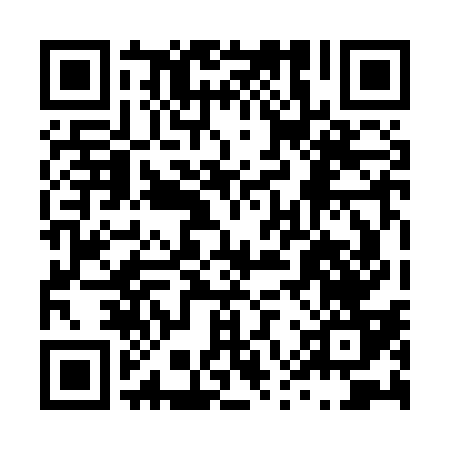 Prayer times for Central Northeast, Washington DC, USAMon 1 Jul 2024 - Wed 31 Jul 2024High Latitude Method: Angle Based RulePrayer Calculation Method: Islamic Society of North AmericaAsar Calculation Method: ShafiPrayer times provided by https://www.salahtimes.comDateDayFajrSunriseDhuhrAsrMaghribIsha1Mon4:135:461:125:088:3710:112Tue4:135:471:125:088:3710:113Wed4:145:471:125:088:3710:104Thu4:155:481:125:088:3610:105Fri4:155:491:135:088:3610:096Sat4:165:491:135:088:3610:097Sun4:175:501:135:098:3610:088Mon4:185:501:135:098:3510:089Tue4:195:511:135:098:3510:0710Wed4:205:521:135:098:3510:0711Thu4:215:521:135:098:3410:0612Fri4:215:531:145:098:3410:0513Sat4:225:541:145:098:3310:0414Sun4:235:541:145:098:3310:0415Mon4:245:551:145:098:3210:0316Tue4:265:561:145:098:3210:0217Wed4:275:571:145:098:3110:0118Thu4:285:581:145:098:3010:0019Fri4:295:581:145:088:309:5920Sat4:305:591:145:088:299:5821Sun4:316:001:145:088:289:5722Mon4:326:011:145:088:279:5623Tue4:336:021:145:088:279:5524Wed4:346:021:145:088:269:5425Thu4:366:031:145:088:259:5226Fri4:376:041:145:078:249:5127Sat4:386:051:145:078:239:5028Sun4:396:061:145:078:229:4929Mon4:406:071:145:078:219:4730Tue4:426:081:145:068:209:4631Wed4:436:081:145:068:199:45